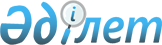 О переименовании составных частей села Секисовка Секисовского сельского округа Глубоковского района Восточно-Казахстанской областиРешение акима Секисовского сельского округа Глубоковского района Восточно-Казахстанской области от 25 декабря 2019 года № 8. Зарегистрировано Департаментом юстиции Восточно-Казахстанской области 26 декабря 2019 года № 6446
      Примечание ИЗПИ.

      В тексте документа сохранена пунктуация и орфография оригинала.
      В соответствии с подпунктом 4) статьи 14 Закона Республики Казахстан от 8 декабря 1993 года "Об административно-территориальном устройстве Республики Казахстан", пунктом 2 статьи 35 Закона Республики Казахстан от 23 января 2001 года "О местном государственном управлении и самоуправлении в Республике Казахстан", на основании заключений Восточно-Казахстанской областной ономастической комиссии от 29 ноября 2018 года, и с учҰтом мнения населения, аким Секисовского сельского округа РЕШИЛ:
      1. Переименовать следующие составные части села Секисовка Секисовкого сельского округа Глубоковского района:
      улицу Советская на улицу Бастау;
      улицу Кирова на улицу Мирная.
      2. Государственному учреждению "Аппарат акима Секисовского сельского округа Глубоковского района Восточно-Казахстанской области" в установленном законодательством Республики Казахстан порядке обеспечить:
      1) государственную регистрацию настоящего решения в Департаменте юстиции Восточно-Казахстанской области;
      2) в течение десяти календарных дней после государственной регистрации настоящего постановления направление его копии на официальное опубликование в периодические печатные издания, распространяемые на территории Глубоковского района;
      3) размещение настоящего решения на интернет-ресурсе Глубоковского районного акимата после его официального опубликования.
      3. Контроль за исполнением данного решения оставляю за собой.
      4. Настоящее решение вводится в действие по истечении десяти календарных дней после дня его первого официального опубликования.
					© 2012. РГП на ПХВ «Институт законодательства и правовой информации Республики Казахстан» Министерства юстиции Республики Казахстан
				
      Исполняющий обязанности акима Секисовского сельского округа 

М. Калынов
